Тема:  Tinkercad. Практическое задание.Задание: Создать  3D модель на свободную тему.Пояснения:Это может быть животное, предмет.Использовать при работе свойства объектов:1. Куб.Radius – радиус скругления ребер граней.Lenth, width, height – длина, ширина, высота2. ПирамидаSides – кол-во граней3. КонусTop radius – радиус верхнего основанияBase radius – радиус нижнего основанияHeight – высотаSides – кол-во граней4. Текст:Вводим текстВыбираем стильHeight – высотаBevel – толщина текстаSegment – скругление реберПримеры работ: 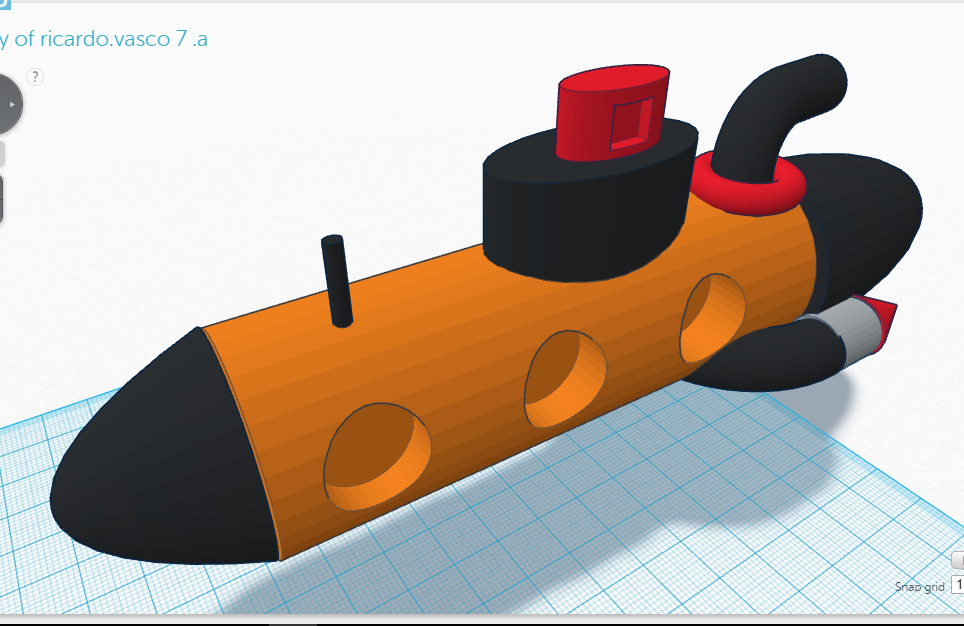 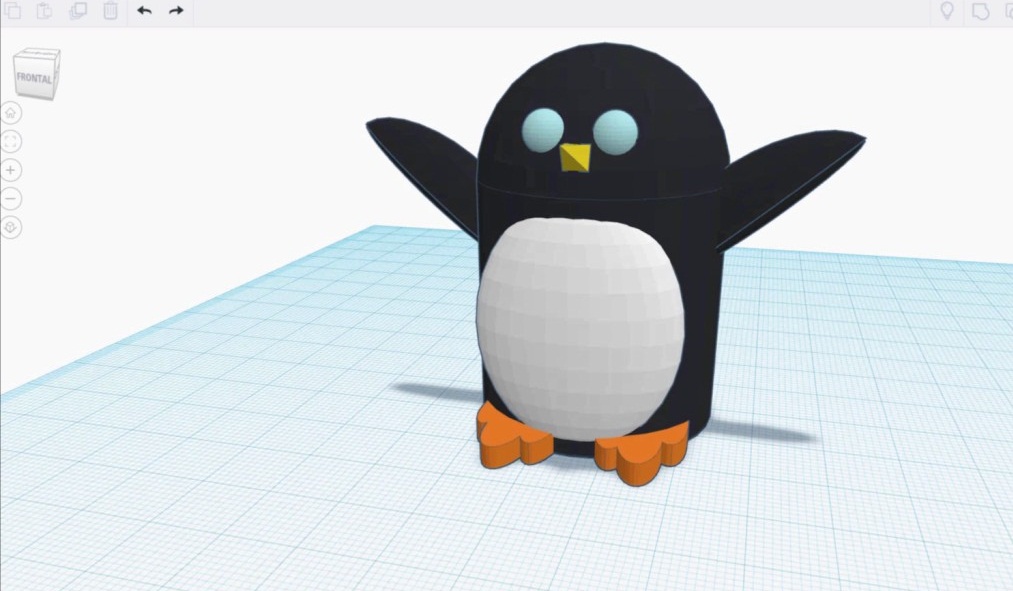 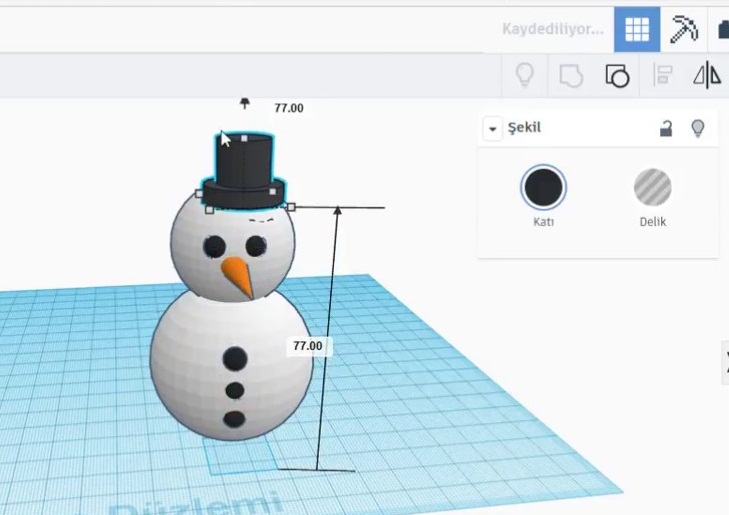 